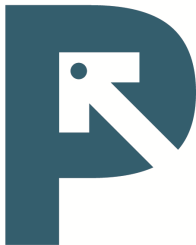 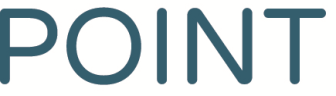 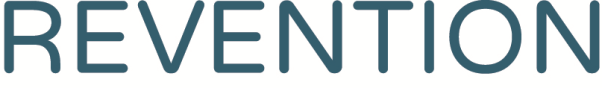 PAD REFERRAL CASE MANAGEROrganizational Overview:
Prevention Point Philadelphia (PPP) is a multi-service public health organization dedicated to protecting the health and welfare of the homeless, drug users, sex workers, and the uninsured. PPP works to provide safe and humane alternatives to the war on drugs, working to reduce the prevalence of HIV and Hepatitis C by linking people to the health resources they need. PPP meets people where they are, providing information and access to resources with dignity and respect. Using a harm reduction approach, PPP offers low-threshold, culturally sensitive, non-judgmental services to address the health and social service needs of people in Philadelphia. PPP promotes harm reduction through mobile medical care, sterile syringe exchange, referrals to social services, and comprehensive prevention case management services.Program Overview:The Police-Assisted Diversion (PAD) program is a Pre-Arrest Diversion model, which takes a health-centered approach to law enforcement. It involves a unique, active collaboration between police officers, social service providers, and local government. PAD connects people who come into contact with law enforcement for low-level, non-violent offenses to targeted harm reduction services in lieu of arrest. Police officers can also take a proactive approach to addressing unmet health needs of individuals not facing arrest by offering to connect them to services through the social referral process. Duties and Responsibilities:Through external referral from the 25th Police District, and then the PAD Navigator, develop initial treatment plans for program enrollees Conduct insurance enrollment for program enrollees who are uninsuredCoordinate appointments with external substance use treatment providersInterface and advocate for clients with CBH and BHSIMaintain a database of all individuals enrolled in the projectConduct quality assurance with regards to chart and paperwork completion, documentation of referrals, and referral follow up with external providersConduct client interviews to assess for medical and psychosocial needs. Provide face-to-face care coordination sessions and linkage and adherence counselingRefer and link clients to mental health services, as well as other recovery supportsEnsure that clients are referred to PPP’s internal harm reduction and medical servicesCoordinate client referrals to support groups, medical care, legal assistance, public benefits, identification procurement, and other supportive servicesCoordinate referral to primary medical care, especially HIV primary care and Hepatology care. Conduct medical treatment and medication initiation and adherence discussions with clients at regularly scheduled sessionsEngage clients in meaningful and frank discussions about risk behaviors, including overdose and relapse risk. Help clients identify supports for crime prevention Actively participate in supervision, team, and staff meetings Work in a fast-paced environment and assist with additional operational needs Perform other duties as assigned by supervisorJob Requirements:Minimum Qualifications:Master’s Degree in human service related field or equivalent of at least five years work experience in drug/alcohol fieldMust meet Pennsylvania requirements for mental health/drug and alcohol supervisionSupervisory experience preferredKnowledge and experience of alcohol and other drug prevention with an understanding of behavioral health issues and the Criminal Justice SystemBilingual (Spanish) skills preferredHow to apply:Please send a cover letter and resume to jobs@preventionpointphilly.org with PAD Navigator as the subject. No calls will be taken for this position.